Поселковая администрация сельского поселения «Поселок Детчино»Малоярославецкого  районаКалужской  областиПОСТАНОВЛЕНИЕ22.12.2020 г.      						                          № 241   Об утверждении  муниципальной программы «Энергосбережение  и повышение энергоэффективности в сельском поселении  «Поселок Детчино» на 2021-2023 годы»  На основании Федерального закона от 06.10.2003 № 131-ФЗ «Об общих принципах организации местного самоуправления в Российской Федерации», Федерального закона от 23.11.2009 №261 «Об энергосбережении и о повышении энергетической эффективности и о внесении изменений в отдельные законодательные акты Российской Федерации»,   Плана мероприятий по энергосбережению и повышению энергетической эффективности в РФ, утвержденного распоряжением Правительства РФ от 01.12.2009 № 1830-р,   постановления Правительства Российской Федерации от 31.12.2009 № 1225 «О требованиях к региональным и муниципальным программам в области энергосбережения и повышения энергетической эффективности». Поселковая администрация сельского поселения  «Поселок Детчино»ПОСТАНОВЛЯЕТ:Утвердить муниципальную   программу «Энергосбережение  и повышение энергетической  эффективности  в  сельском поселении «Поселок Детчино» на 2021-2023 годы».Настоящее постановление вступает в силу с момента подписания и распространяет свое действие на правоотношения, возникшие  с 01.01.2021г. и подлежит размещению на официальном сайте администрации сельского поселения «Поселок Детчино».Контроль за настоящим постановлением   оставляю за собой. И.о Главы поселковой администрации                                                                сельского поселения «Поселок Детчино»                                      С.Н.Кондакова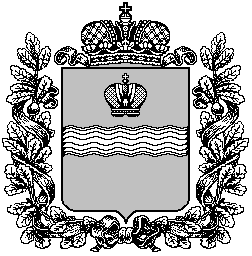 